Akershus, Aust-Agder, Buskerud, Hedmark, Oppland, Oslo, Telemark, Vest-Agder, Vestfold og Østfold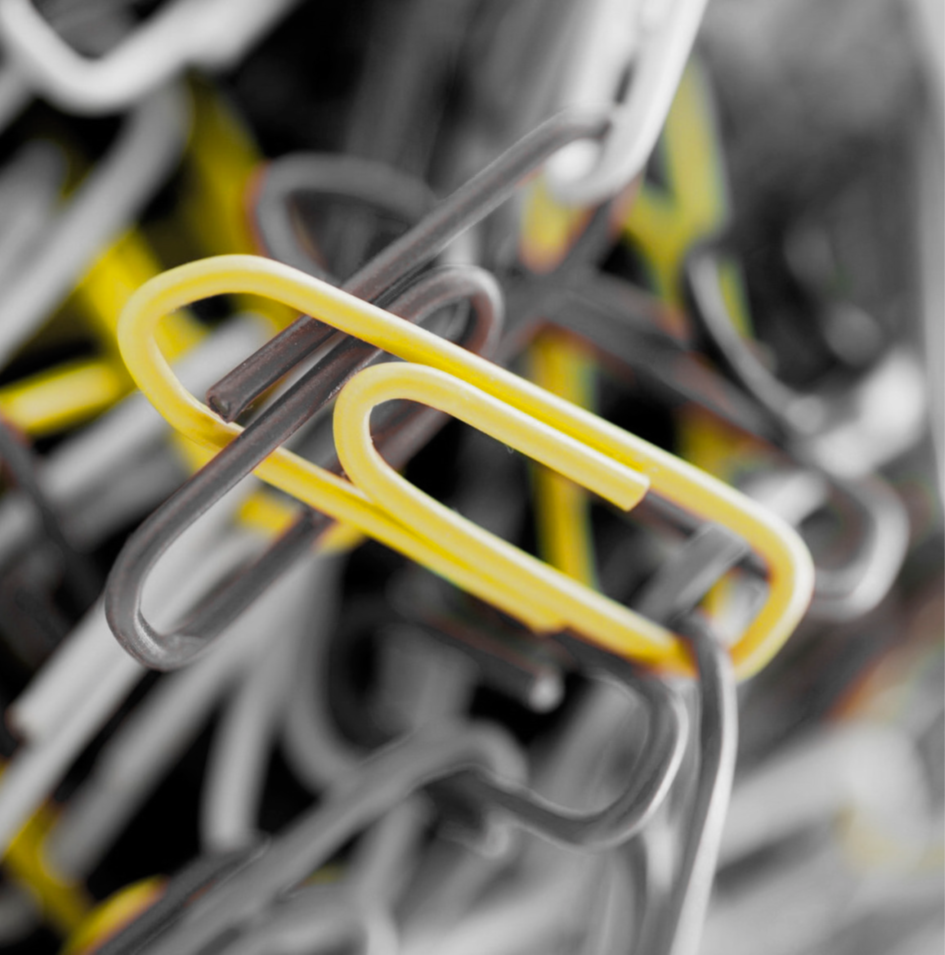 Innhold	Barnegruppe, for elever fra 2.-4. trinn, og foreldregruppe med hovedfokus på erfaringsutveksling rundt stamming. Tema som vil bli berørt er stamming, tilrettelegging i skolen og logopedisk oppfølging. Gi økt kunnskap om stamming til barn og foreldre Gi barna og deres foresatte mulighet til å møte andre i samme situasjon og dele erfaringerPraktisk informasjonKurset varer over tre dager, fra tirsdag 13. februar til torsdag 15. februar, og gjennomføres i Statped sørøsts lokaler i Gamle Hovsetervei 3 i Oslo. Opphold dekkes for barnet og én foresatt. Begge foreldre oppfordres imidlertid til å delta på  dagtid. Fredag 16. februar får lokal logoped, eller PPT, tilbud om å delta på en felles oppsummering, hvor det blir satt av tid til å drøfte den videre logopediske oppfølgingen for hver enkelt elev. Etter kurset sendes en kort, skriftlig beskrivelse til foresatte, og eventuelt PPT, om innholdet i og gjennomføringen av kurset. PåmeldingPåmeldingsfrist 16. januar. Foreldre kan melde interesse for deltakelse gjennom å benytte påmeldingsskjema på https://kurs.statped.no. Vær oppmerksom på at lokal PPT i tillegg må sende inn søknad om individbaserte tjenester til Statped, hvor det søkes om kurs. Det er begrenset antall plasser. Statped tar kontakt med foresatte i forkant av kurset slik at nødvendig informasjon blir utvekslet. Når påmeldingsfristen er gått ut vil informasjonsbrev bli sendt ut til deltakerne. De som eventuelt ikke får plass vil også bli kontaktet. ØkonomiStatped bestiller, og dekker, kost og losji for barnet og en foresatt. Reiseutgifter dekkes av den enkelte, eller etter avtale om dekking av reiseutgifter med bostedskommunen før påmelding. Det er ingen kursavgift.For informasjon om rettigheter i forbindelse med deltakelse på kurs se: http://www.statped.no/soknad-om-tjenester/Soknad/nar-svar-er-mottatt/rettigheter-delta-pa-kurs/  Har du spørsmål?Ta kontakt med rådgivere ved team for taleflytvansker:Karoline HoffKaroline.hoff@statped.no, tlf: 902 58 256Ane Hestmann MelleAne.hestmann.melle@statped.no, tlf: 901 55 457© StatpedTelefon: 02196www.statped.nofacebook.com/statpedtwitter.com/statped